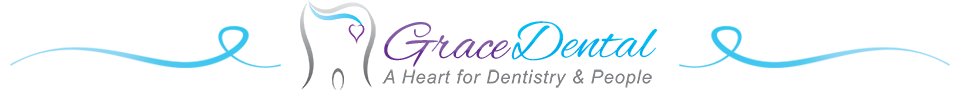 Written Financial PolicyThank you for choosing Grace Dental of Virginia. Our primary mission is to deliver the best and most comprehensive dental care available. An important part of the mission is making the cost of optimal care as easy and manageable for our patients as possible by offering several payment options.Payment Options: You can choose from:Cash, Visa, MasterCard, American Express or Discover CardWe offer a 10% courtesy accounting adjustment to patients who pay for their treatment with cash prior to completion of care for treatment plans of $500 or more.Convenient Monthly Payment Options1 from CareCredit Healthcare Credit CardAllow you to pay over timeNo annual fees or pre-payment penalties Please note:For patients with dental insurance we are happy to submit the claim on your behalf to your primary insurance company to help you maximize your dental benefits.2 We will not submit to secondary insurance, that will be your responsibility. Also, please keep in mind that dental insurance is a contract between you and your insurance company.A fee of $50-$100 (depending on amount of time of the appointment) is charged for patients who miss or cancel without 48-hour notice.A $50 fee will be charged for returned checks. A fee of $25 will be charged for x-rays to be released. If you have any questions, please do not hesitate to ask. We are here to help you get the dentistry you want or need. 
Patient, Parent or Guardian Signature		DatePatient Name (Please Print)1Subject to credit approval2However, if we do not receive payment from your insurance carrier within 60 days, you will be responsible for payment of your treatment fees and collection of your benefits directly from your insurance carrier 